贵州新闻奖新媒体参评作品推荐表作品标题甲秀现场评甲秀现场评甲秀现场评参评项目系列报道系列报道系列报道主创人员周谊 黄震 杨晓伟 张强 张鑫 昌金鋆 陆青 陈梦捷周谊 黄震 杨晓伟 张强 张鑫 昌金鋆 陆青 陈梦捷周谊 黄震 杨晓伟 张强 张鑫 昌金鋆 陆青 陈梦捷编辑干江沄 赵子滟 郭理干江沄 赵子滟 郭理干江沄 赵子滟 郭理原创单位贵阳日报传媒集团贵阳日报传媒集团贵阳日报传媒集团发布平台甲秀新闻客户端甲秀新闻客户端甲秀新闻客户端发布日期2022年8月1日至8月19日2022年8月1日至8月19日2022年8月1日至8月19日2022年8月1日至8月19日2022年8月1日至8月19日2022年8月1日至8月19日2022年8月1日至8月19日作品链接和二维码https://www.gywb.com.cn/topic/2022/08/03/dd989018f9ec467fac13b3651a095964.html?_xhOutLink=xh&contentType=6&id=dd989018f9ec467fac13b3651a095964&isChild=1&shareAppId=8512408cff50417498970739537d1a32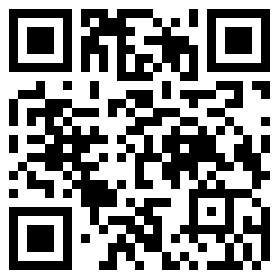 https://www.gywb.com.cn/topic/2022/08/03/dd989018f9ec467fac13b3651a095964.html?_xhOutLink=xh&contentType=6&id=dd989018f9ec467fac13b3651a095964&isChild=1&shareAppId=8512408cff50417498970739537d1a32https://www.gywb.com.cn/topic/2022/08/03/dd989018f9ec467fac13b3651a095964.html?_xhOutLink=xh&contentType=6&id=dd989018f9ec467fac13b3651a095964&isChild=1&shareAppId=8512408cff50417498970739537d1a32https://www.gywb.com.cn/topic/2022/08/03/dd989018f9ec467fac13b3651a095964.html?_xhOutLink=xh&contentType=6&id=dd989018f9ec467fac13b3651a095964&isChild=1&shareAppId=8512408cff50417498970739537d1a32https://www.gywb.com.cn/topic/2022/08/03/dd989018f9ec467fac13b3651a095964.html?_xhOutLink=xh&contentType=6&id=dd989018f9ec467fac13b3651a095964&isChild=1&shareAppId=8512408cff50417498970739537d1a32https://www.gywb.com.cn/topic/2022/08/03/dd989018f9ec467fac13b3651a095964.html?_xhOutLink=xh&contentType=6&id=dd989018f9ec467fac13b3651a095964&isChild=1&shareAppId=8512408cff50417498970739537d1a32https://www.gywb.com.cn/topic/2022/08/03/dd989018f9ec467fac13b3651a095964.html?_xhOutLink=xh&contentType=6&id=dd989018f9ec467fac13b3651a095964&isChild=1&shareAppId=8512408cff50417498970739537d1a32作品简介（采编过程）评论是信息爆炸时代新闻媒体不可或缺的“旗帜”和“灵魂”，也是新型主流媒体发力的重要方向。如何让评论在导向性和通俗性之间找到平衡点？在“践行嘱托十年间”重大主题报道中，贵阳网推出的《甲秀现场评》就是一次较为成功的探索。《甲秀现场评》是短视频新闻评论，在评论中探索运用短视频、航拍等元素。贵阳网评论员成为主播，沿着习近平总书记的足迹，来到毕节市化屋村、遵义市花茂村、遵义会议会址等地，以最直观的感受、最真实的情感、最贴切的场景现场评述贵州变迁；探索式将群众观点融入主流叙事中，兼顾导向性和通俗性，使得评论更加立体、生动。评论是信息爆炸时代新闻媒体不可或缺的“旗帜”和“灵魂”，也是新型主流媒体发力的重要方向。如何让评论在导向性和通俗性之间找到平衡点？在“践行嘱托十年间”重大主题报道中，贵阳网推出的《甲秀现场评》就是一次较为成功的探索。《甲秀现场评》是短视频新闻评论，在评论中探索运用短视频、航拍等元素。贵阳网评论员成为主播，沿着习近平总书记的足迹，来到毕节市化屋村、遵义市花茂村、遵义会议会址等地，以最直观的感受、最真实的情感、最贴切的场景现场评述贵州变迁；探索式将群众观点融入主流叙事中，兼顾导向性和通俗性，使得评论更加立体、生动。评论是信息爆炸时代新闻媒体不可或缺的“旗帜”和“灵魂”，也是新型主流媒体发力的重要方向。如何让评论在导向性和通俗性之间找到平衡点？在“践行嘱托十年间”重大主题报道中，贵阳网推出的《甲秀现场评》就是一次较为成功的探索。《甲秀现场评》是短视频新闻评论，在评论中探索运用短视频、航拍等元素。贵阳网评论员成为主播，沿着习近平总书记的足迹，来到毕节市化屋村、遵义市花茂村、遵义会议会址等地，以最直观的感受、最真实的情感、最贴切的场景现场评述贵州变迁；探索式将群众观点融入主流叙事中，兼顾导向性和通俗性，使得评论更加立体、生动。评论是信息爆炸时代新闻媒体不可或缺的“旗帜”和“灵魂”，也是新型主流媒体发力的重要方向。如何让评论在导向性和通俗性之间找到平衡点？在“践行嘱托十年间”重大主题报道中，贵阳网推出的《甲秀现场评》就是一次较为成功的探索。《甲秀现场评》是短视频新闻评论，在评论中探索运用短视频、航拍等元素。贵阳网评论员成为主播，沿着习近平总书记的足迹，来到毕节市化屋村、遵义市花茂村、遵义会议会址等地，以最直观的感受、最真实的情感、最贴切的场景现场评述贵州变迁；探索式将群众观点融入主流叙事中，兼顾导向性和通俗性，使得评论更加立体、生动。评论是信息爆炸时代新闻媒体不可或缺的“旗帜”和“灵魂”，也是新型主流媒体发力的重要方向。如何让评论在导向性和通俗性之间找到平衡点？在“践行嘱托十年间”重大主题报道中，贵阳网推出的《甲秀现场评》就是一次较为成功的探索。《甲秀现场评》是短视频新闻评论，在评论中探索运用短视频、航拍等元素。贵阳网评论员成为主播，沿着习近平总书记的足迹，来到毕节市化屋村、遵义市花茂村、遵义会议会址等地，以最直观的感受、最真实的情感、最贴切的场景现场评述贵州变迁；探索式将群众观点融入主流叙事中，兼顾导向性和通俗性，使得评论更加立体、生动。评论是信息爆炸时代新闻媒体不可或缺的“旗帜”和“灵魂”，也是新型主流媒体发力的重要方向。如何让评论在导向性和通俗性之间找到平衡点？在“践行嘱托十年间”重大主题报道中，贵阳网推出的《甲秀现场评》就是一次较为成功的探索。《甲秀现场评》是短视频新闻评论，在评论中探索运用短视频、航拍等元素。贵阳网评论员成为主播，沿着习近平总书记的足迹，来到毕节市化屋村、遵义市花茂村、遵义会议会址等地，以最直观的感受、最真实的情感、最贴切的场景现场评述贵州变迁；探索式将群众观点融入主流叙事中，兼顾导向性和通俗性，使得评论更加立体、生动。评论是信息爆炸时代新闻媒体不可或缺的“旗帜”和“灵魂”，也是新型主流媒体发力的重要方向。如何让评论在导向性和通俗性之间找到平衡点？在“践行嘱托十年间”重大主题报道中，贵阳网推出的《甲秀现场评》就是一次较为成功的探索。《甲秀现场评》是短视频新闻评论，在评论中探索运用短视频、航拍等元素。贵阳网评论员成为主播，沿着习近平总书记的足迹，来到毕节市化屋村、遵义市花茂村、遵义会议会址等地，以最直观的感受、最真实的情感、最贴切的场景现场评述贵州变迁；探索式将群众观点融入主流叙事中，兼顾导向性和通俗性，使得评论更加立体、生动。社会效果《甲秀现场评》刊发后引发了社会关注，新浪网、搜狐网、网易等多家主流媒体网站进行转载，众多专家、网友对此次探索表示认可，起到了良好的传播效果。《甲秀现场评》刊发后引发了社会关注，新浪网、搜狐网、网易等多家主流媒体网站进行转载，众多专家、网友对此次探索表示认可，起到了良好的传播效果。《甲秀现场评》刊发后引发了社会关注，新浪网、搜狐网、网易等多家主流媒体网站进行转载，众多专家、网友对此次探索表示认可，起到了良好的传播效果。《甲秀现场评》刊发后引发了社会关注，新浪网、搜狐网、网易等多家主流媒体网站进行转载，众多专家、网友对此次探索表示认可，起到了良好的传播效果。《甲秀现场评》刊发后引发了社会关注，新浪网、搜狐网、网易等多家主流媒体网站进行转载，众多专家、网友对此次探索表示认可，起到了良好的传播效果。《甲秀现场评》刊发后引发了社会关注，新浪网、搜狐网、网易等多家主流媒体网站进行转载，众多专家、网友对此次探索表示认可，起到了良好的传播效果。《甲秀现场评》刊发后引发了社会关注，新浪网、搜狐网、网易等多家主流媒体网站进行转载，众多专家、网友对此次探索表示认可，起到了良好的传播效果。推荐理由系列报道创新报道方式，改变报道语态，语言干净利索，语句短小精干，“述”得生动，“评”得透彻，有较好的可读性、思想性、建设性。                              签名：                                                 （加盖单位公章）                                                  2023年   月   日系列报道创新报道方式，改变报道语态，语言干净利索，语句短小精干，“述”得生动，“评”得透彻，有较好的可读性、思想性、建设性。                              签名：                                                 （加盖单位公章）                                                  2023年   月   日系列报道创新报道方式，改变报道语态，语言干净利索，语句短小精干，“述”得生动，“评”得透彻，有较好的可读性、思想性、建设性。                              签名：                                                 （加盖单位公章）                                                  2023年   月   日系列报道创新报道方式，改变报道语态，语言干净利索，语句短小精干，“述”得生动，“评”得透彻，有较好的可读性、思想性、建设性。                              签名：                                                 （加盖单位公章）                                                  2023年   月   日系列报道创新报道方式，改变报道语态，语言干净利索，语句短小精干，“述”得生动，“评”得透彻，有较好的可读性、思想性、建设性。                              签名：                                                 （加盖单位公章）                                                  2023年   月   日系列报道创新报道方式，改变报道语态，语言干净利索，语句短小精干，“述”得生动，“评”得透彻，有较好的可读性、思想性、建设性。                              签名：                                                 （加盖单位公章）                                                  2023年   月   日系列报道创新报道方式，改变报道语态，语言干净利索，语句短小精干，“述”得生动，“评”得透彻，有较好的可读性、思想性、建设性。                              签名：                                                 （加盖单位公章）                                                  2023年   月   日联系人干江沄邮箱498598971@qq.com498598971@qq.com498598971@qq.com手机13885182610地址贵阳市小十字报业大厦24楼贵阳市小十字报业大厦24楼贵阳市小十字报业大厦24楼贵阳市小十字报业大厦24楼贵阳市小十字报业大厦24楼邮编550000